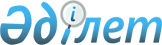 О внесении изменений в решение акима села Мугалжар от 26 апреля 2010 года № 6 "Мұғалжар ауданы Мұғалжар ауылындағы көшелер атауларын өзгерту туралы"Решение акима села Мугалжар Мугалжарского района Актюбинской области от 13 февраля 2019 года № 1. Зарегистрировано Управлением юстиции Мугалжарского района Департамента юстиции Актюбинской области 18 февраля 2019 года № 3-9-241
      В соответствии с Конституционным Законом Республики Қазахстан от 3 июля 2013 года "О внесении изменении и дополнений в Конституционный закон Республики Казахстан и в некоторые законодательные акты Республики Казахстан по вопросам исключения противоречий, пробелов, коллизий между нормами права различных законодательных актов и норм, способствующих совершению коорупционных правонарушений", со статьей 35 Закона Республики Казахстан от 23 января 2001 года "О местном государственном управлении и самоуправлении в Республике Казахстан" и статьей 50 Закона Республики Казахстан от 6 апреля 2016 года "О правовых актах", аким села Мугалжар Мугалжарского района РЕШИЛ:
      1. Внести в решение акима села Мугалжар Мугалжарского района на казахском языке от 26 апреля 2010 года № 6 "Мұғалжар ауданы Мұғалжар ауылындағы көшелер атауларын өзгерту туралы" (зарегистрированное в реестре государственной регистрации нормативных правовых актов № 3-9-125, опубликованное 2 июня 2010 года в газете "Мұғалжар") следующее изменение:
      преамбулу решения изложить в следующей новой редакции:
      "Қазақстан Республикасының 2001 жылғы 23 қаңтардағы Қазақстан Республикасындағы жергілікті мемлекеттік басқару және өзін-өзі басқару туралы" Заңының 35 бабына, Қазақстан Республикасының 1993 жылғы 8 желтоқсандағы "Қазақстан Республикасының әкімшілік-аумақтық құрылысы туралы" Заңының 14 бабының 4) тармақшасына сәйкес және Мұғалжар ауылы тұрғындарының пікірін ескере отырып, Мұғалжар ауданы Мұғалжар ауылының әкімі ШЕШІМ ҚАБЫЛДАДЫ:".
      2. Государственному учреждению "Аппарат акима села Мугалжар Мугалжарского района" в установленном законодательством порядке обеспечить:
      1) государственную регистрацию настоящего решения в Управлении юстиции Мугалжарского района Актюбинской области;
      2) направление настоящего решения на официальное опубликование в Эталонном контрольном банке нормативных правовых актов Республики Казахстан в электронном виде.
      3. Настоящее решение вводится в действие по истечении десяти календарных дней после его первого официального опубликования.
					© 2012. РГП на ПХВ «Институт законодательства и правовой информации Республики Казахстан» Министерства юстиции Республики Казахстан
				
      Аким села Мугалжар 

Б. Нағыметов
